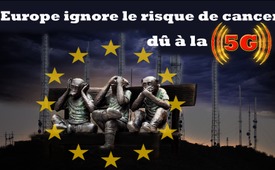 L’Europe ignore le risque de cancer dû à la 5G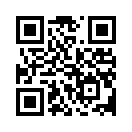 Le 13 janvier 2019, le Tagesspiegel a révélé sous le titre « Strahlendes Versprechen (Promesse radieuse) » comment les études sur la téléphonie mobile et l'expansion de la 5G sont minimisées.  Les recommandations de l'ICNIRP – une commission internationale de radioprotection – servent de justification. Peut-on les croire ?L’Europe d’ignorer le risque de cancer dû à la 5G
Le 13 janvier 2019, le journal allemand Tagesspiegel a publié un rapport de recherche intitulé « Strahlendes Versprechen » (Promesse radieuse) sur la situation des études de la téléphonie mobile et l’expansion de la 5G. Tant le groupe de recherche américain du National Toxicology Program de l’État que la célèbre chercheuse en cancérologie Fiorella Belpoggi ont trouvé des preuves claires de l’effet cancérigène des rayonnements à haute fréquence. Des centaines de scientifiques s’opposent à l’introduction de la 5G, mais la Commission de l’UE et les gouvernements européens continuent à ignorer les risques. Le Tagesspiegel a révélé comment le contexte des études a été minimisé et comment les recommandations de l’ICNIRP, (Commission internationale pour la protection contre les rayonnements non ionisants) ont servi de justification. Il s’agit simplement d’une association privée enregistrée en Allemagne sans aucun caractère officiel, cofinancée par l’Office fédéral de la radioprotection et excluant les experts qui ont des opinions divergentes. Pourquoi ces risques sont-ils ignorés par la Commission de l’UE et les gouvernements européens ?

Si ces risques sont ignorés par la Commission de l'UE et les gouvernements européens, c'est au peuple d'agir.
Eckhard Tolle, maître spirituel et auteur de best-sellers, nous dit : « Si tu trouves ton « ici et maintenant » insupportable et que cela te rend malheureux, alors il y a trois possibilités : Quitte la situation, change-la ou accepte-la complètement. Si tu veux prendre ta vie en main, tu dois choisir l'une de ces trois options, et tu dois faire ce choix maintenant. »

Parce que notre vie personnelle influence directement celle de la communauté, chaque décision a aussi des conséquences pour l'ensemble. Mais le bien commun est aussi un bénéfice pour la vie personnelle.

Si vous souhaitez recevoir régulièrement des nouvelles sur la 5G et être informés des activités dans votre région, contactez-nous à : www.kla.tv/5Gde Ab./adm./mbo.Sources:www.diagnose-funk.org/publikationen/artikel/detail?newsid=1335Cela pourrait aussi vous intéresser:#5G-TelephonieMobile - Téléphonie mobile - www.kla.tv/5G-TelephonieMobile

#Cancer - www.kla.tv/CancerKla.TV – Des nouvelles alternatives... libres – indépendantes – non censurées...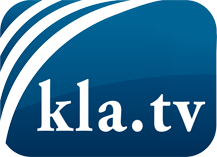 ce que les médias ne devraient pas dissimuler...peu entendu, du peuple pour le peuple...des informations régulières sur www.kla.tv/frÇa vaut la peine de rester avec nous! Vous pouvez vous abonner gratuitement à notre newsletter: www.kla.tv/abo-frAvis de sécurité:Les contre voix sont malheureusement de plus en plus censurées et réprimées. Tant que nous ne nous orientons pas en fonction des intérêts et des idéologies de la système presse, nous devons toujours nous attendre à ce que des prétextes soient recherchés pour bloquer ou supprimer Kla.TV.Alors mettez-vous dès aujourd’hui en réseau en dehors d’internet!
Cliquez ici: www.kla.tv/vernetzung&lang=frLicence:    Licence Creative Commons avec attribution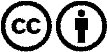 Il est permis de diffuser et d’utiliser notre matériel avec l’attribution! Toutefois, le matériel ne peut pas être utilisé hors contexte.
Cependant pour les institutions financées avec la redevance audio-visuelle, ceci n’est autorisé qu’avec notre accord. Des infractions peuvent entraîner des poursuites.